Izmjene i dopune Godišnjeg plana i programa rada škole za školsku godinu 2019./2020.- Godišnji kalendar rada –Zbog štrajka učitelja dane provedene u štrajku potrebno je nadoknaditi te je zatražena suglasnost osnivača. 20. prosinca 2019. uz prethodnu suglasnost Ministarstva znanosti i obrazovanja (KLASA: 602-01/19-01/00296, UR.BROJ: 533-05-19-0047) primljena je Odluka o produljenju nastavne godine 2019./2020. od osnivača (KLASA: 602-01/19-1/23, UR.BROJ: 2198/1-04/1-19-3)Temeljem Odluke o produljenju nastavne godine 2019./2020. planira se ostvarenje nastavnih i radnih dana i to:U školskoj godini 2019./2020. planira se ostvariti 175 nastavnih dana. Za sve ove aktivnosti naknadno će se utvrditi datumi provedbe. Dan škole će se planirati u nastavni dan.Zbog štrajka učitelja dani provedeni u štrajku nadoknadit će se u II. obrazovnom razdoblju prema sljedećem planu:zimski odmor za učenike počinje 24. prosinca 2019. godine i traje do 3. siječnja 2020. godine, s tim da nastava počinje 7. siječnja 2020. godine;drugi dio zimskoga odmora za učenike ukida se;proljetni odmor za učenike počinje 10. travnja 2020. godine i završava 13. travnja 2020. godine, s tim da nastava počinje 14. travnja 2020. Godinenastavna godina završava 26. lipnja 2020. godine.Na temelju članka 118. st. 2. al. 5. Zakona o odgoju i obrazovanju u osnovnoj i srednjoj školi (Narodne novine, broj 87/08., 86/09., 92/10., 105/10., 90/11., 5/12., 16/12., 86/12., 94/13., 152/14., 7/17., 68/18., 98/19.) i čl. 58. Statuta Osnovne škole Pakoštane, Školski odbor na prijedlog ravnatelja škole donosi izmjene i dopune Godišnjeg plana i program rada škole za školsku godinu 2019./2020., Godišnji kalendar rada na sjednici školskog odbora koja je održana 17. siječnja 2020. godine.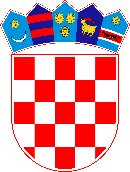 OSNOVNA ŠKOLA PAKOŠTANEBana Josipa Jelačića 123211 PakoštaneMjesecBroj nastavnih danaBroj radnih danaNajvažnije aktivnostiRujan16169.9. početak nastavne godine, planiranja, sjednice RV za 5. razredne odjele, izrada Kurikuluma i Godišnjeg plana rada škole, sjednica UVListopad162218. listopada Dan kravate, Dani kruha, Svjetski dan učitelja, obilježavanje Mjeseca hrvatske knjige, jesenski odmor učenikaStudeni920Dan sjećanja na Vukovar, Prosinac1520Večer matematike, 20. 12. završetak prvog polugodišta, Božićna priredba, prvi dio zimskog odmora učenika, sjednice RV Siječanj19217.1. početak drugog polugodišta, sjednica UVVeljača2020Karneval, školska natjecanja učenika, drugi dio zimskog odmora učenikaOžujak2222Županijska natjecanja učenika, sjednica UVTravanj2021Proljetni odmor učenika, susreti i natjecanja, sjednice RV, izvanučionička nastava, projektni danSvibanj2020Sjednica UV, Dan školeLipanj1819Završetak nastavne godine, podjela svjedodžbi, dopunski radSrpanj-23Sjednica UV, godišnji odmoriKolovoz-20Godišnji odmori, sjednica UV, popravni ispiti, pripreme za novu školsku godinuUKUPNO:175244-Predsjednik Školskog odbora:Ivo Ćirak, prof.KLASA: 602-02/19-01/17URBROJ: 2198-1-31-06-20-2Pakoštane, 17. siječnja 2020.Ravnatelj škole:Andrija Vanjak, mag. prim. educ.